Finał Ligi Młodzików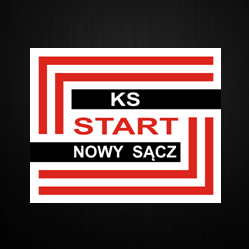 W zjeździe kajakowym Organizator, miejsce i termin: Organizatorem zawodów jest Klub Sportowy „Start” w Nowym Sączu. Zawody odbędą się  na rzece Dunajec. Zawody zjazdowe odbędą się w dniu 11.06.2023 r.Konkurencje, dystans, liczba osad: K-1, zjazd indywidualny dziewcząt i chłopców w kategoriach wiekowych 2009-2010 oraz 2011 i młodsiC-1 zjazd indywidualny chłopcy openDo każdej konkurencji klub może zgłosić dowolną liczbę osad. Trasa zjazdu: Na rzece Dunajec na odcinku w okolicach Nowego Sącza. Dokładna lokalizacji startu i mety podana zostanie na odprawie kierowników drużyn.Ramowy program, sposób przeprowadzenia zawodów: O końcowy rezultacie decyduje czas przejazdu trasy zjazduSzczegółowy program minutowy zostanie wręczony kierownikom drużyn na pierwszej odprawie z sędzią głównym w dniu 11 czerwca 2023 rokuZawody zostaną przeprowadzone zgodnie z obowiązującym Regulaminem Zjazdu Kajakowego PZKaj. Uczestnictwo: Prawo startu w zawodach mają zawodnicy /czki/ posiadający legitymację zawodniczą lub licencję PZKaj gdzie będzie określona przynależność klubowa, legitymujący się dokumentem tożsamości ze zdjęciem, aktualnymi badaniami lekarskimi i posiadający kartę pływacką, lub potwierdzoną umiejętność pływania. Zawodnicy muszą być ubezpieczeni przez macierzyste kluby. Zawodnik /czka/ musi zgłosić się na starcie na 5 minut przed swoim wyznaczonym czasem startu. Kluby zobowiązane są zabezpieczyć zawodników i łodzie. Wszyscy zawodnicy /czki uczestniczący w regatach, muszą nosić: kask ochronny i kamizelkę asekuracyjną /piersiowo-plecową. Zawodników obowiązuje ubiór obuwia na start.Zgłoszenia: imienne osad na obowiązujących drukach, należy wysłać na adres email: zarząd.start@gmail.com oddzielnie dla każdej osady i konkurencji, najpóźniej do 09 czerwca 2023 roku do godziny 19:00Nie dotrzymanie wyżej wymienionych wymogów może spowodować, że osada nie będzie dopuszczona do zawodów. Odprawa: Pierwsza odprawa kierowników drużyn odbędzie się 11 czerwca 2023 r. 1000 w okolicach restauracji Panorama w Nowym SączuOpłaty: za każdą startującą osadę wynosi 35 zł w każdej kategorii. Numer konta do dokonania opłat: 17 1090 1838 0000 0001 4207 8565. Płatność gotówkowa nie będzie obsługiwanaNagrody: W konkurencjach indywidualnych za zajęcie trzech pierwszych miejsc: medale, Organizator przewiduje poczęstunek dla startujących zawodnikówUwagi końcowe: Wszelkie sprawy związane z zakwaterowaniem i wyżywieniem zawodników, kluby załatwiają i pokrywają we własnym zakresie. Do ewentualnych spraw, które nie są omówione niniejszą zapowiedzią, a mogą mieć miejsce w czasie rozgrywania zawodów, mają zastosowanie odpowiednie punkty Regulaminu Zjazdu Kajakowego PZKaj. Podczas ceremonii wręczania medali, zawodników obowiązuje bezwzględnie ubiór sportowy.